Информация об инициации проекта «Актуализация и включение дополнительных объектов торгового и офисного назначения в перечень объектов налогообложения от кадастровой стоимости»Проект «Актуализация и включение дополнительных объектов торгового и офисного назначения в перечень объектов налогообложения от кадастровой стоимости» рассмотрен и одобрен к реализации на заседании отраслевой экспертной комиссии при главе администрации Шебекинского городского округа 30 марта             2023 года.Цель проекта: к марту 2024 года обеспечено поступление в бюджет дополнительных доходов по налогу на имущество физических лиц от объектов торгового и офисного назначения в размере не менее 3 млн рублей.В рамках реализации проекта планируется выполнить следующие мероприятия: разработать алгоритм взаимодействия КФ и БП, КМС и МКУ «Управление архитектуры и градостроительства ШГО», БТИ, Росреестра и МРИ ФНС РФ № 7 по включению Разработка и внедрение дополнительного механизма для включения в перечень объектов налогообложения от кадастровой стоимости; проведение мониторингов по сокращению недоимки налога на имущество физических лиц от объектов торгового и офисного назначения; проведение совещаний и межведомственных комиссии по сокращению недоимки; провести адресную работу с физическими лицами по своевременной уплате налога в бюджет ШГО.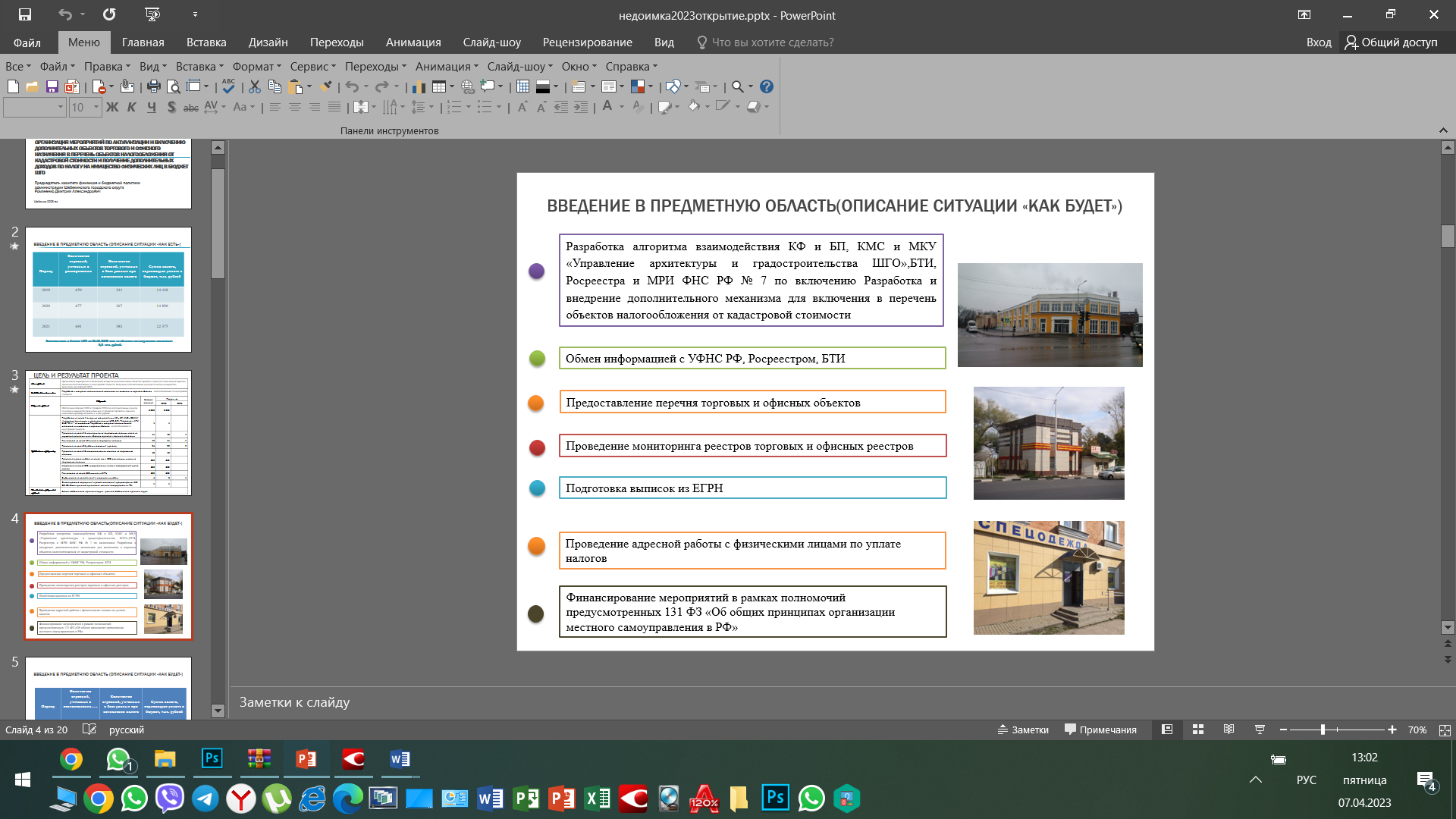 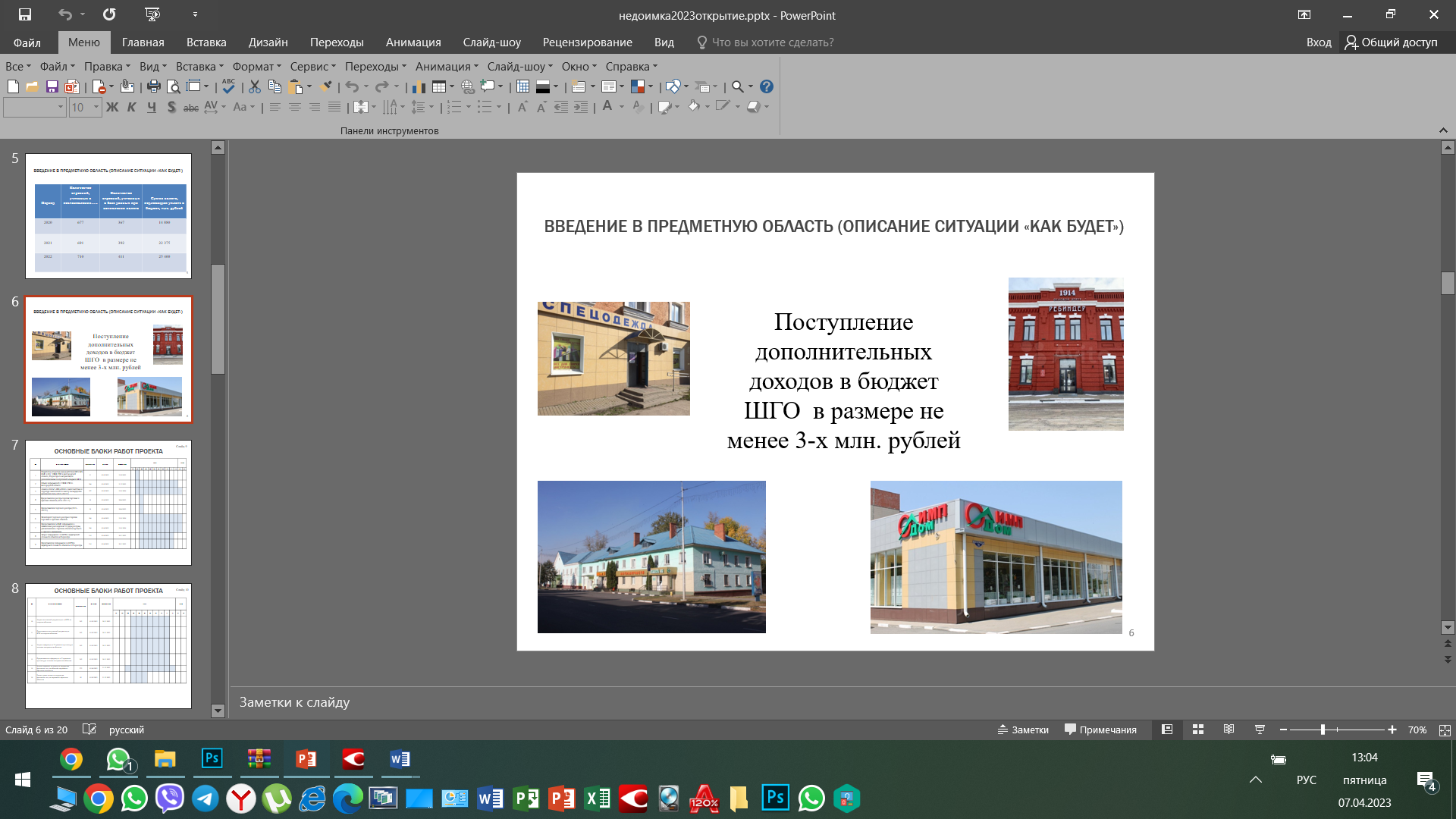 